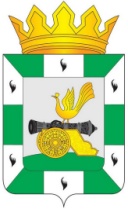 МУНИЦИПАЛЬНОЕ ОБРАЗОВАНИЕ«СМОЛЕНСКИЙ РАЙОН» СМОЛЕНСКОЙ ОБЛАСТИСМОЛЕНСКАЯ РАЙОННАЯ ДУМАРЕШЕНИЕот 25 ноября 2021 года             № 98Об информации Главного врача областного государственного бюджетного учреждения здравоохранения «Смоленская центральная районная больница» по вопросу о доступности и качестве оказания медицинской помощи населению на территории муниципального образования «Смоленский район» Смоленской областиРуководствуясь Федеральным законом от 6 октября 2003 года
№ 131-ФЗ «Об общих принципах организации местного самоуправления в Российской Федерации», Уставом муниципального образования «Смоленский район» Смоленской области, Смоленская районная ДумаРЕШИЛА:	Информацию Главного врача областного государственного бюджетного учреждения здравоохранения «Смоленская центральная районная больница» Зеленского А.А. по вопросу о доступности и качестве оказания медицинской помощи населению на территории муниципального образования «Смоленский район» Смоленской области принять к сведению. Председатель Смоленской районной Думы                                                          С.Е. Эсальнек